Лекционный материал по теме ПневмонияПневмония – острое поражение легких инфекционно-воспалительного характера, в которое вовлекаются все структурные элементы легочной ткани, преимущественно - альвеолы и интерстициальная ткань легких. Клиника пневмонии характеризуется лихорадкой, слабостью, потливостью, болью в грудной клетке, одышкой, кашлем с мокротой (слизистой, гнойной, «ржавой»). Пневмония диагностируется на основании аускультативной картины, данных рентгенографии легких. В остром периоде лечение включает антибиотикотерапию, дезинтоксикационную терапию, иммуностимуляцию; прием муколитиков, отхаркивающих, антигистаминных средств; после прекращения лихорадки – физиотерапию, ЛФК.Причины и механизм развития пневмонииФакторы рискаПатогенезКлассификацияСимптомы пневмонииКрупозная пневмонияОчаговая пневмонияОсложнения пневмонииДиагностикаЛечение пневмонииПрогнозПрофилактикаЦены на лечениеОбщие сведенияПневмония - воспаление нижних дыхательных путей различной этиологии, протекающее с внутриальвеолярной экссудацией и сопровождающееся характерными клинико-рентгенологическими признаками. Острая пневмония встречается у 10-14 человек из 1000, в возрастной группе старше 50 лет – у 17 человек из 1000. Актуальность проблемы заболеваемости острой пневмонией сохраняется, несмотря на внедрение новых антимикробных препаратов, также как сохраняется высокий процент осложнений и летальность (до 9%) от пневмоний.Среди причин смертности населения пневмония стоит на 4-ом месте после заболеваний сердца и сосудов, злокачественных новообразований, травматизма и отравлений. Пневмония может развиваться у ослабленных больных, присоединяясь к течению сердечной недостаточности, онкологических заболеваний, нарушениям мозгового кровообращения, и осложняет исход последних. У пациентов со СПИДом пневмония является основной непосредственной причиной гибели.Причины и механизм развития пневмонииСреди этиофакторов, вызывающих пневмонию, на первом месте стоит бактериальная инфекция. Чаще всего возбудителями пневмонии являются:грамположительные микроорганизмы: пневмококки (от 40 до 60%), стафилококки (от 2 до 5%), стрептококки (2,5%);грамотрицательные микроорганизмы: палочка Фридлендера (от 3 до 8%), гемофильная палочка (7%), энтеробактерии (6%), протей, кишечная палочка, легионелла и др. (от 1,5 до 4,5%);микоплазмы (6%);вирусные инфекции (вирусы герпеса, гриппа и парагриппа, аденовирусы и т. д.);грибковые инфекции.Также пневмония может развиваться вследствие воздействия неинфекционных факторов: травм грудной клетки, ионизирующего излучения, токсических веществ, аллергических агентов.Кодирование по Международной статистической
классификации болезней и проблем, связанных со здоровьем:  J13-J16, J18Факторы рискаК группе риска по развитию пневмонии относятся пациенты с застойной сердечной недостаточностью, хроническими бронхитами, хронической носоглоточной инфекцией, врожденными пороками развития легких, с тяжелыми иммунодефицитными состояниями, ослабленные и истощенные больные, пациенты, длительно находящиеся на постельном режиме, а также лица пожилого и старческого возраста.Особо подвержены развитию пневмонии курящие и злоупотребляющие алкоголем люди. Никотин и пары алкоголя повреждают слизистую оболочку бронхов и угнетают защитные факторы бронхопульмональной системы, создавая благоприятную среду для внедрения и размножения инфекции.ПатогенезИнфекционные возбудители пневмонии проникают в легкие бронхогенным, гематогенным или лимфогенным путями. При имеющемся снижении защитного бронхопульмонального барьера в альвеолах развивается инфекционное воспаление, которое через проницаемые межальвеолярные перегородки распространяется на другие отделы легочной ткани. В альвеолах происходит образование экссудата, препятствующего газообмену кислорода между легочной тканью и кровеносными сосудами. Развиваются кислородная и дыхательная недостаточность, а при осложненном течении пневмонии - сердечная недостаточность.В развитии пневмонии выделяется 4 стадии:стадия прилива (от 12 часов до 3 суток) – характеризуется резким кровенаполнением сосудов легких и фибринозной экссудацией в альвеолах;стадия красного опеченения (от 1 до 3 суток) – происходит уплотнение ткани легкого, по структуре напоминающей печень. В альвеолярном экссудате обнаруживаются эритроциты в большом количестве;стадия серого опеченения – (от 2 до 6 суток) - характеризуется распадом эритроцитов и массивным выходом лейкоцитов в альвеолы;стадия разрешения – восстанавливается нормальная структура ткани легкого.Классификация1. На основании эпидемиологических данных различают пневмонии:внебольничные (внегоспитальные)внутрибольничные (госпитальные)вызванные иммунодефицитными состояниямиатипичного течения.2. По этиологическому фактору, с уточнением возбудителя, пневмонии бывают:бактериальнымивируснымимикоплазменнымигрибковымисмешанными.3. По механизму развития выделяют пневмонии:первичные, развивающиеся как самостоятельная патологиявторичные, развивающиеся как осложнение сопутствующих заболеваний (например, застойная пневмония)аспирационные, развивающиеся при попадании инородных тел в бронхи (пищевых частиц, рвотных масс и др.)посттравматическиепослеоперационныеинфаркт-пневмонии, развивающиеся вследствие тромбоэмболии мелких сосудистых ветвей легочной артерии.4. По степени заинтересованности легочной ткани встречаются пневмонии:односторонние (с поражением правого или левого легкого)двусторонниетотальные, долевые, сегментарные, субдольковые, прикорневые (центральные).5. По характеру течения пневмонии могут быть:острыеострые затяжныехронические6. С учетом развития функциональных нарушений пневмонии протекают:с наличием функциональных нарушений (с указанием их характеристик и выраженности)с отсутствием функциональных нарушений.7. С учетом развития осложнений пневмонии бывают:неосложненного теченияосложненного течения (плевритом, абсцессом, бактериальным токсическим шоком, миокардитом, эндокардитом и т. д.).8. На основании клинико-морфологических признаков различают пневмонии:паренхиматозные (крупозные или долевые)очаговые (бронхопневмонии, дольковые пневмонии)интерстициальные (чаще при микоплазменном поражении).9. В зависимости от тяжести течения пневмонии делят на:легкой степени – характеризуется слабо выраженной интоксикацией (ясное сознание, температура тела до 38°С, АД в норме, тахикардия не более 90 уд. в мин.), одышка в покое отсутствует, рентгенологически определяется небольшой очаг воспаления.средней степени – признаки умеренно выраженной интоксикации (ясное сознание, потливость, выраженная слабость, температура тела до 39°С, АД умеренно снижено, тахикардия около 100 уд. в мин.), частота дыхания – до 30 в мин. в покое, рентгенологически определяется выраженная инфильтрация.тяжелой степени – характеризуется выраженной интоксикацией (лихорадка 39-40°С, помутнение сознания, адинамия, бред, тахикардия свыше 100 уд. в мин., коллапс), одышкой до 40 в мин. в покое, цианозом, развитием осложнений. Рентгенологически определяется обширная инфильтрация.Симптомы пневмонииКрупозная пневмонияХарактерно острое начало с лихорадки свыше 39°С, озноба, болей в грудной клетке, одышки, слабости. Беспокоит кашель: сначала сухой, непродуктивный, далее, на 3-4 день – с «ржавой» мокротой. Температура тела постоянно высокая. При крупозной пневмонии лихорадка, кашель и отхождение мокроты держатся до 10 дней.При тяжелой степени течения крупозной пневмонии определяется гиперемия кожных покровов и цианоз носогубного треугольника. На губах, щеках, подбородке, крыльях носа видны герпетические высыпания. Состояние пациента тяжелое. Дыхание поверхностное, учащенное, с раздуванием крыльев носа. Аускультативно выслушиваются крепитация и влажные мелкопузырчатые хрипы. Пульс, частый, нередко аритмичный, АД снижено, сердечные тона глухие.Очаговая пневмонияХарактеризуется постепенным, малозаметным началом, чаще после перенесенных ОРВИ или острого трахеобронхита. Температура тела фебрильная (38-38,5°С) с суточными колебаниями, кашель сопровождается отхождением слизисто-гнойной мокроты, отмечаются потливость, слабость, при дыхании – боли в грудной клетке на вдохе и при кашле, акроцианоз. При очаговой сливной пневмонии состояние пациента ухудшается: появляются выраженная одышка, цианоз. При аускультации выслушивается жесткое дыхание, выдох удлинен, сухие мелко- и среднепузырчатые хрипы, крепитация над очагом воспаления.Осложнения пневмонииОсобенности течения пневмонии обусловлены степенью тяжести, свойствами возбудителя и наличием осложнений. Осложненным считается течение пневмонии, сопровождающееся развитием в бронхолегочной системе и других органах воспалительных и реактивных процессов, вызванных непосредственно воспалением легких. От наличия осложнений во многом зависит течение и исход пневмонии. Осложнения пневмонии могут быть легочными и внелегочными.Легочными осложнениями при пневмонии могут быть:обструктивный синдромабсцесс, гангрена легкогоострая дыхательная недостаточностьпарапневмонический экссудативный плеврит.Среди внелегочных осложнений пневмонии часто развиваются:острая сердечно-легочная недостаточностьэндокардит, миокардитменингит и менингоэнцефалитгломерулонефритинфекционно-токсический шоканемияпсихозы и т. д.ДиагностикаПри диагностике пневмонии решаются сразу несколько задач: дифференциальная диагностика воспаления с другими легочными процессами, выяснение этиологии и степени тяжести (осложнений) пневмонии. Пневмонию у пациента следует заподозрить на основании симптоматических признаков: быстрого развития лихорадки и интоксикации, кашля.Физикальное исследование. Определяется уплотнение легочной ткани (на основании перкуторного притупления легочного звука и усиления бронхофонии), характерной аускультативной картины - очаговых, влажных, мелкопузырчатых, звучных хрипов или крепитации.Лабораторная диагностика. Изменения в общем анализе крови при пневмонии характеризуются лейкоцитозом от 15 до 30 • 109/л, палочкоядерным сдвигом лейкоцитарной формулы от 6 до 30%, повышением СОЭ до 30-50 мм/ч. В общем анализе мочи может определяться протеинурия, реже микрогематурия. Баканализ мокроты при пневмонии позволяет выявить возбудителя и определить его чувствительность к антибиотикам.Рентгенография легких. Рентгенограммы при пневмонии обычно делают в начале заболевания и спустя 3-4 недели для контроля разрешения воспаления и исключения другой патологии (чаще бронхогенного рака легких). При любых видах пневмоний чаще процесс захватывает нижние доли легкого. На рентгенограммах при пневмонии могут выявляться следующие изменения: паренхиматозные (очаговые или диффузные затемнения различной локализации и протяженности); интерстициальные (легочный рисунок усилен за счет периваскулярной и перибронхиальной инфильтрации).УЗИ. По данным эхокардиографии и УЗИ плевральной полости иногда определяется плевральный выпот.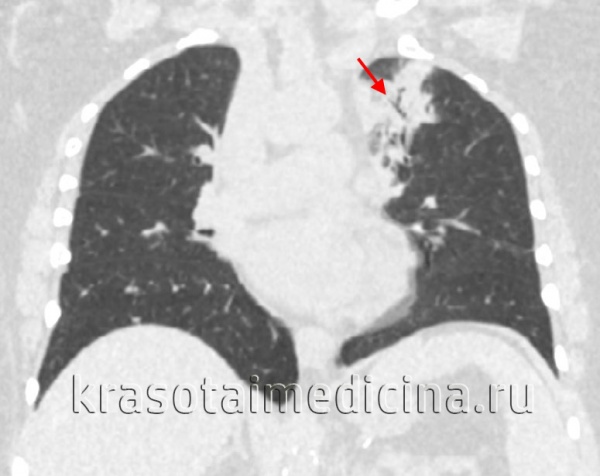 КТ ОГК. Участок пневмонической инфильтрации в верхней доле левого легкого.Лечение пневмонииЛечение на догоспитальном этапе :* При гипоксемии (SaO2 ≤92% у пациентов до 50 лет и SaO2 ≤90% у пациентов старше 50 лет) — ингаляция увлажненного кислорода через носовой катетер.* Жаропонижающие препараты при лихорадке выше 39 °С у больных без осложнений и сопутствующих заболеваний, а при наличии последних — при температуре тела выше 38 °С.* Ненаркотические анальгетики для обезболивания при плевральной боли. Не следует сочетать кеторолак с парацетамолом из-за повышения нефротоксичности. Пациентов с пневмонией, как правило, госпитализируют в общетерапевтическое отделение или отделение пульмонологии. На период лихорадки и интоксикации назначается постельный режим, обильное теплое питье, высококалорийное, богатое витаминами питание. При выряженных явлениях дыхательной недостаточности больным пневмонией назначают ингаляции кислорода. Основные направления терапии:Антибиотикотерапия. Основным в лечении пневмонии является антибактериальная терапия. Назначать антибиотики следует как можно ранее, не дожидаясь определения возбудителя. Подбор антибиотика осуществляет врач, никакое самолечение недопустимо! При внегоспитальной пневмонии чаще назначают пенициллины (амоксициллин с клавулановой к-той, ампициллин и т. д.), макролиды, цефалоспорины. Выбор способа введения антибиотика определяется тяжестью течения пневмонии. Для лечения внутрибольничных пневмоний используют пенициллины, цефалоспорины, фторхинолоны (ципрофлоксацин, офлоксацин и т. д.), карбапенемы, аминогликозиды. При неизвестном возбудителе назначают комбинированную антибиотикотерапию из 2-3 препаратов. Курс лечения может продолжаться от 7-10 до 14 дней, возможна смена антибиотика.Симптоматическая терапия. При пневмониях показано проведение дезинтоксикационной терапии, иммуностимуляции, назначения жаропонижающих, отхаркивающих и муколитических, антигистаминных средств.Физиолечение. После прекращения лихорадки и интоксикации режим расширяют и назначают проведение физиотерапии (электрофорез с кальцием хлоридом, калием йодидом, гиалуронидазой, УВЧ, массаж, ингаляции) и ЛФК для стимуляции разрешения воспалительного очага.Лечение пневмонии проводится до полного выздоровления пациента, которое определяется нормализацией состояния и самочувствия, физикальных, рентгенологических и лабораторных показателей. При частых повторных пневмониях одной и той же локализации решается вопрос о хирургическом вмешательстве.ПрогнозПри пневмонии прогноз определяется рядом факторов: вирулентностью возбудителя, возрастом пациента, фоновыми заболеваниями, иммунной реактивностью, адекватностью лечения. Неблагоприятны в отношении прогноза осложненные варианты течения пневмоний, иимунодефицитные состояния, устойчивость возбудителей к антибиотикотерапии. Особенно опасны пневмонии у детей до 1 года, вызванные стафилококком, синегнойной палочкой, клебсиеллой: летальность при них составляет от 10 до 30%.При своевременных и адекватных лечебных мероприятиях пневмония заканчивается выздоровлением. По вариантам изменений в легочной ткани могут наблюдаться следующие исходы пневмонии:полное восстановление структуры легочной ткани - 70 %;формирование участка локального пневмосклероза - 20 %;формирование участка локальной карнификации – 7%;уменьшение сегмента или доли в размерах – 2%;сморщивание сегмента или доли – 1%.ПрофилактикаМеры предупреждения развития пневмонии заключаются в закаливании организма, поддержании иммунитета, исключении фактора переохлаждения, санации хронических инфекционных очагов носоглотки, борьбе с запыленностью, прекращении курения и злоупотребления алкоголем. У ослабленных лежачих пациентов с целью профилактики пневмонии целесообразно проведение дыхательной и лечебной гимнастики, массажа, назначение антиагрегантов (пентоксифиллина, гепарина).Литература1.Багненко: Скорая медицинская помощь. Национальное руководство. Редактор: Багненко Сергей Федорович Издательство: ГЭОТАР-Медиа, 2021 г. Серия: Национальное Руководство2.  Клинические рекомендации Пневмония (внебольничная)Разработчик клинической рекомендации Союз педиатров РоссииМежрегиональная ассоциация по клинической микробиологии и антимикробной химиотерапииСоставил                                                                                    Хатмуллин А.Ф.                                                                                                   Мухамадеева Л.Р.                                                                                                   25.01.2023г. 